	Wodociągi i Kanalizacja Sp. z o.o.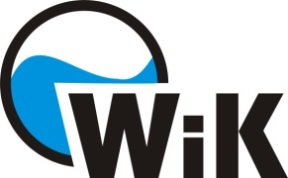 ul. Wschodnia 2, 47-330 Zdzieszowicetel. 77 544 59 41, 534 710 346e-mail: bok@wik.zdzieszowice.plWNIOSEK O WYDANIE WARUNKÓW TECHNICZNYCH PRZYŁĄCZENIA DO SIECI WODOCIĄGOWEJ* / KANALIZACYJNEJ* WnioskodawcaImię i nazwisko lub nazwa ……………………………………………………………Reprezentowany przez: ……………………………………………………………….Adres:						Adres korespondencyjny**:ul. ………………………………………..	ul. ………………………………………..Kod pocztowy ……………………………	Kod pocztowy …………………………..Miejscowość ……………………………..	Miejscowość ……………………………..Telefon …………………………………...NIP (dot. prowadzących działalność gospodarczą) ………………………………………Inwestor (w przypadku, gdy Inwestorem nie jest Wnioskodawca)Adres:						ul. ………………………………………..Kod pocztowy ……………………………	Miejscowość ……………………………..	Telefon …………………………………...NIP (dot. prowadzących działalność gospodarczą) ………………………………………Lokalizacja i charakterystyka obiektuLokalizacja obiektu:		Miejscowość ……………………………….					ul. ………………………………………….					nr działki …………………………………..Rodzaj obiektu:□ jednorodzinny     	□ wielorodzinny		□ działka rekreacyjna □ przedsiębiorstwo 	□ inny ……………………Rodzaj prowadzonej działalności (dotyczy prowadzących działalność gospodarczą):………………………………………………………………………………………………………………………………………………………………………………………………Cel zużycia wody□ budowlany (tymczasowo)		□ bytowy		□ produkcyjny (określić jaki) ………………………………□ inny ………………………………………………………Przewidywane zużycie wodyśrednio na dobę Qśr.d. ………… m3/dmaksymalnie na godzinę Qmax.h. ………… m3/hlub przewidywana ilość osób korzystających z wody - …… (dot. tylko bud. jednorodzinnych)Rodzaj i ilość ścieków□ bytoweśrednio na dobę Qśr.d. ……………… m3/dmaksymalnie na dobę Qmax.d. ……………… m3/dlub przewidywana ilość osób korzystających z wody - …… (dot. tylko bud. jednorodzinnych)□ przemysłoweśrednio na dobę Qśr.d. ……………… m3/dmaksymalnie na dobę Qmax.d. ……………… m3/d	charakterystyka ścieków przemysłowych:……………………………………………………………………………………………………………………………………………………………………………………zastosowane lub planowane do zastosowania urządzenia podczyszczające:……………………………………………………………………………………………………………………………………………………………………………………Przewidywany termin zakończenia inwestycji ………………………………………Załączniki*Aktualna mapa sytuacyjno-wysokościowa w skali 1:500 lub 1:1000 Upoważnienie lub pełnomocnictwo na działanie w imieniu InwestoraDokument potwierdzający reprezentacjęOdbiór warunków:			□ osobiście			□ odesłać pocztą na adres Wnioskodawcy* / Inwestora* lub ……………………………………………………………….Oświadczam, że dysponuję przedmiotową nieruchomością na cele budowlane.Wyrażam zgodę na przetwarzanie moich danych osobowych przez Wodociągi i Kanalizacja Sp. z o. o. (Administrator Danych Osobowych) z siedzibą w Zdzieszowicach dla potrzeb niezbędnych do zawarcia i realizacji umowy na dostarczanie wody i odprowadzanie ścieków lub realizacji innych zleconych usług, zgodnie z Rozporządzeniem Parlamentu Europejskiego i Rady (UE) 2016/679 z dnia 27 kwietnia 2016r. w sprawie ochrony osób fizycznych w związku z przetwarzaniem danych osobowych i w sprawie swobodnego przepływu takich danych oraz z przepisami prawa krajowego.Zostałem poinformowany, że przysługuje mi prawo dostępu do swoich danych, prawo do wprowadzania zmian/poprawek, prawo do usunięcia swoich danych, prawo do ograniczeń w przetwarzaniu, prawo do sprzeciwu wobec przetwarzania swoich danych, prawo łatwej przekazywalności danych, prawo do cofnięcia zgody w dowolnym momencie (bez wpływu na zgodność z prawem przetwarzania, którego dokonano na podstawie zgody przed jej cofnięciem).Ma Pan/Pani prawo wniesienia skargi do Prezesa Urzędu Ochrony Danych Osobowych (PUODO, dawniej GIODO), gdy uzna Pan/Pani, iż przetwarzanie danych osobowych Pana/Pani dotyczących, narusza przepisy ogólnego Rozporządzenia o ochronie danych osobowych z dnia 27 kwietnia 2016 r. oraz przepisy prawa krajowego.	…………………….		…………………………….					          Data			   podpis Wnioskodawcy	